ADA Accommodation Request Form PDF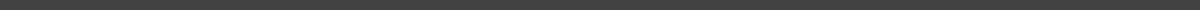 
Employee InformationFull Name: ___________________________________________Job Title: _____________________________________________Department: ___________________________________________Employee ID: __________________________________________Contact Number: _______________________________________Email Address: _________________________________________Accommodation Request DetailsDate of Request: _______________________________________Nature of Disability: _____________________________________Requested Accommodation: ______________________________Impact on Job PerformanceHow does disability affect job performance? _____________Suggested AccommodationVerificationEmployee Signature: _____________________________________Date: _________________________________________________HR Department Use OnlyReviewed By: ___________________________________________Title: _________________________________________________Date of Review: _________________________________________Decision: ______________________________________________Comments: _____________________________________________Accommodation OptionFeasibilityEffectiveNotes________________________☐☐____________________________________________________☐☐____________________________________________________☐☐____________________________________________________☐☐____________________________________________________☐☐____________________________________________________☐☐____________________________________________________☐☐____________________________________________________☐☐____________________________